17 февраля 2022 г.                                                                                           № 18О результатах публичных слушаний в Предгорном муниципальном округе Ставропольского краяВ соответствии со статьей 28 Федерального закона от 06 октября 2003 г. № 131-ФЗ «Об общих принципах организации местного самоуправления в Российской Федерации», Уставом Предгорного муниципального округа Ставропольского края, Положением о порядке организации и проведения публичных слушаний в Предгорном муниципальном округе Ставропольского края, утвержденным решением Думы Предгорного муниципального округа Ставропольского края от 16 октября 2020 г. № 7 постановлением главы Предгорного муниципального округа от 27 января 2022 г. № 7 «О проведении публичных слушаний в Предгорном муниципальном округе», рассмотрев заключение о результатах проведения публичных слушанийПОСТАНОВЛЯЮ:1. Признать состоявшимися, проведенные 16 февраля 2022 г., публичные слушания по вопросу «О проекте решения Думы Предгорного муниципального округа Ставропольского края «О внесении изменений в Устав Предгорного муниципального округа Ставропольского края».2. Опубликовать заключение о результатах публичных слушаний в газете «Вести Предгорья» и разместить на сайте Предгорного муниципального округа в информационно-телекоммуникационной сети «Интернет».3. Разместить настоящее постановление на официальном сайте Предгорного муниципального округа Ставропольского края www.pmosk.ru в информационно-коммуникационной сети «Интернет».4. Настоящее постановление вступает в силу со дня его подписания.Глава Предгорногомуниципального округаСтавропольского края						        Н.Н.Бондаренко 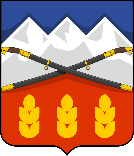 ПОСТАНОВЛЕНИЕГЛАВЫ ПРЕДГОРНОГО МУНИЦИПАЛЬНОГО ОКРУГАСТАВРОПОЛЬСКОГО КРАЯст. Ессентукская